KONTENT: WADY WYMOWY ;  ĆWICZENIA  UTRWALANIA  GŁOSEK Szanowni Państwo,Dla dzieci będących w terapii logopedycznej na etapie ćwiczeń utrwalających tak zwane „głoski trudne” : [s, z, c, dz, sz, ż, cz, dż, ś, ź, ć, dź, r],  proponuję skorzystać z poniższej literatury. Wszystkie książki znajdą Państwo w Internecie. Proponowane przez autorki ćwiczenia należy wykonywać z towarzyszeniem osoby dorosłej, ponieważ jest to terapia, a nie swobodne spędzanie czasu. A zatem dziecko powinno być w dobrej kondycji, wykazywać koncentrację na zadaniu, i co istotne, nie możemy podlegać presji czasu. Oprócz artykulacji, proszę zwrócić uwagę na istotę ćwiczeń pamięci słuchowej oraz słuchu fonemowo- fonologicznego, określanego potocznie słuchem słownych. Wiele ćwiczeń z tego zakresu jest realizowanych w ramach podstawy programowej przez nauczycieli, wiele zadań dzieci rozwiązują w swoich kartach pracy. Najprościej tłumacząc temat: dziecko może nie potrafić normatywnie wypowiedzieć daną głoskę, ale percepuje ją, wie gdzie jest jej miejsce w danym słowie np. głoski: [ś, s , sz] dziecko wypowiada w formie [ś], zatem wszystkie słowa: Kasia, kasa, kasza, brzmią tak samo: [kaśa], [kaśa], [kaśa] = zapis fonetyczny.Dziecko ma/ lub powinno mieć rozeznanie, jakie głoski powinny być w określonym słowie.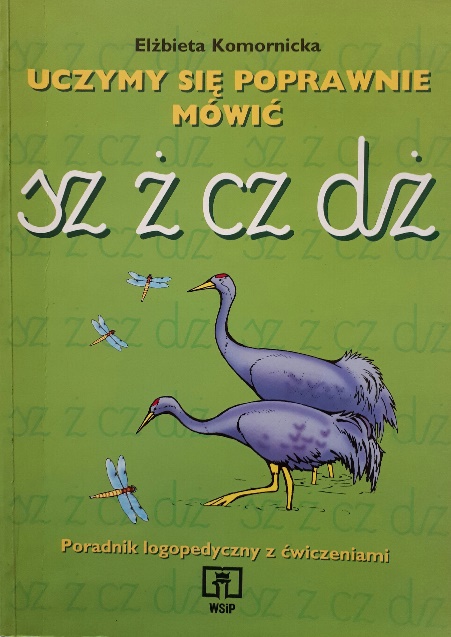 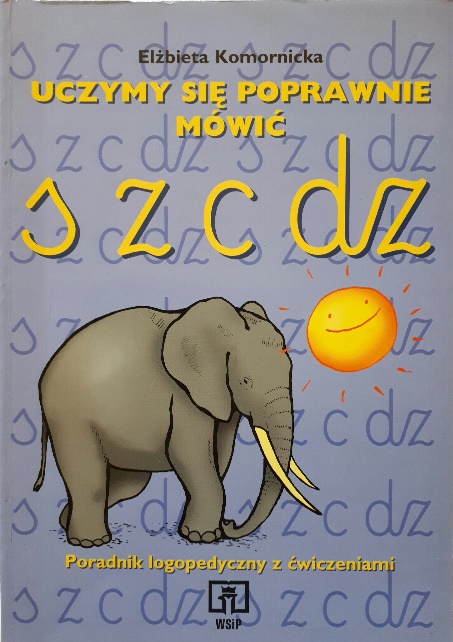 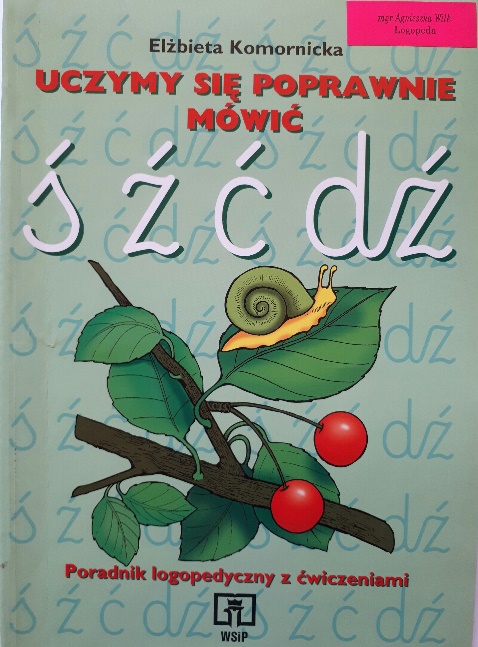 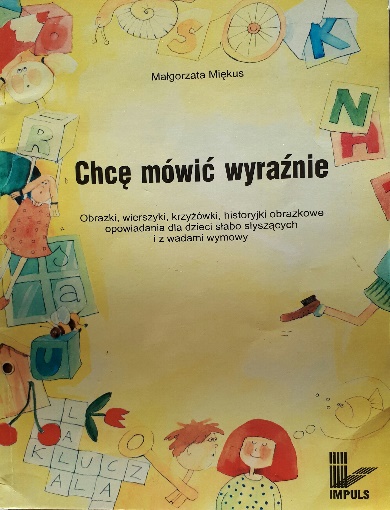 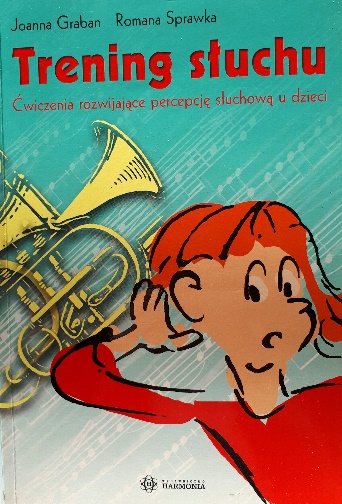 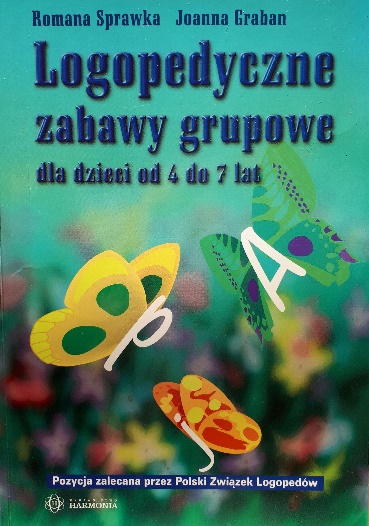 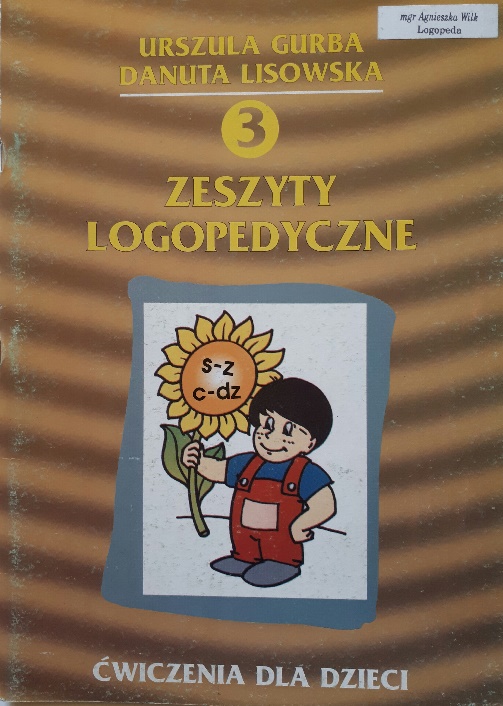 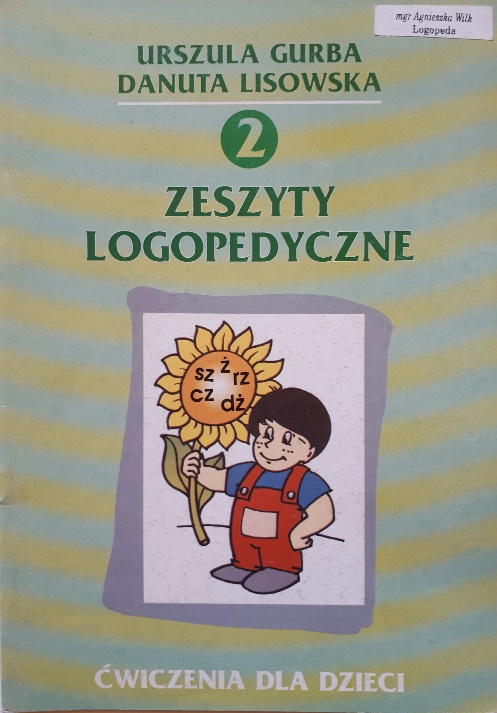 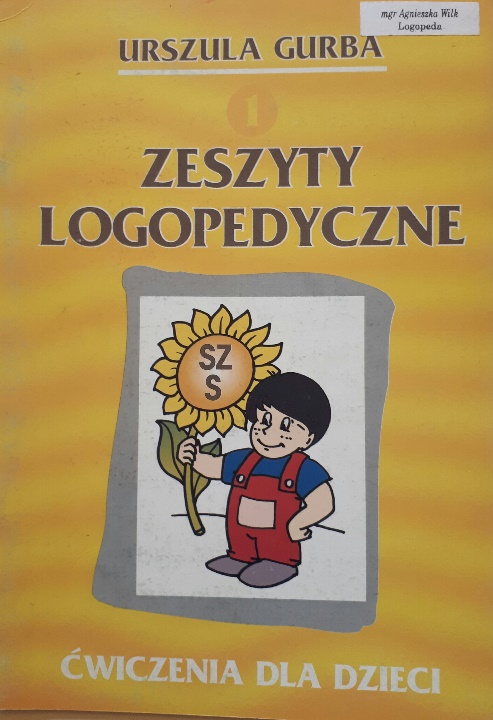 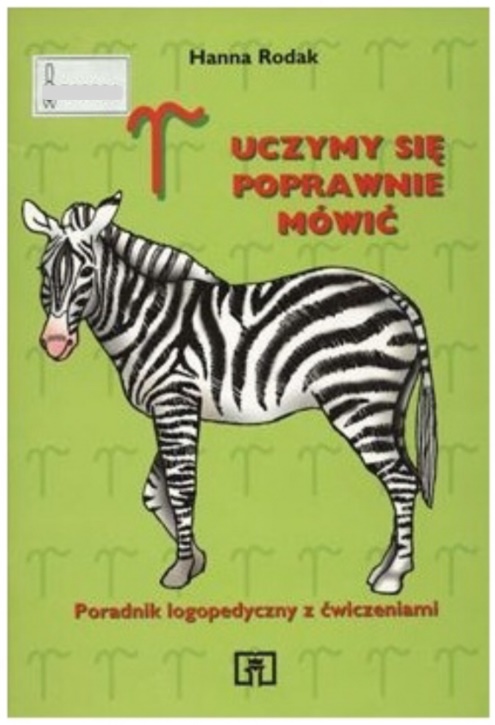 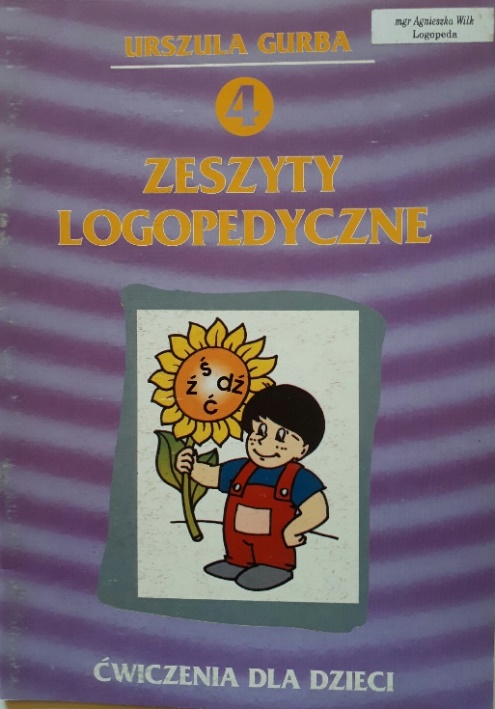 